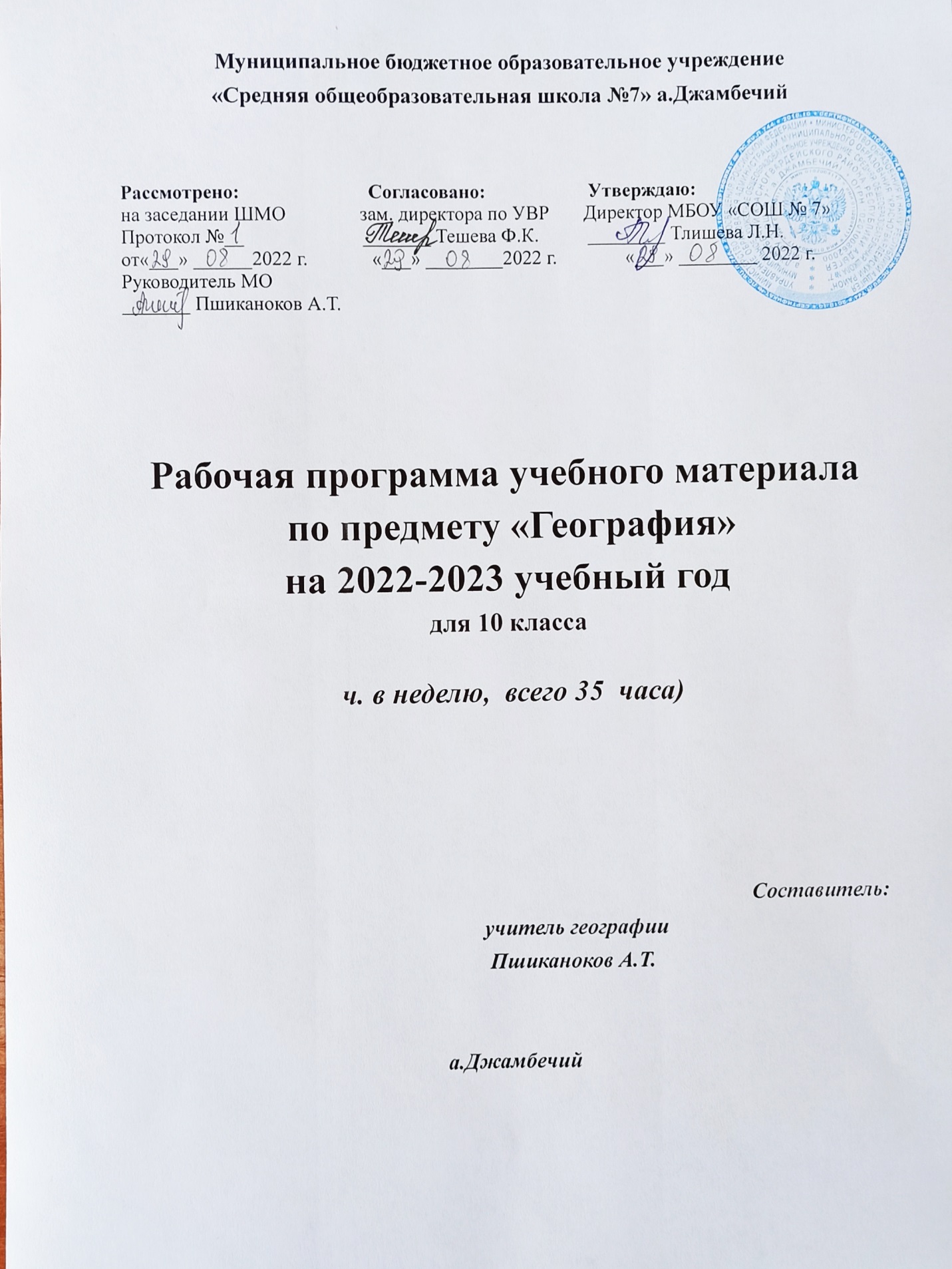 ПОЯСНИТЕЛЬНАЯ ЗАПИСКАРабочая программа по географии для 10 класса составлена на основе Федерального государственного стандарта общего образования( ФГОС) , авторской программы по географии Домогацких Е.М.С учетом авторской программы по географии (Программа курса «География». 10 (11) класс. Базовый уровень/ авт.-сост. Е.М. Домогацких. - М.: ООО «Русское слово - учебник», 2017.Рабочая программа ориентирована на использование учебника:- Домогацких Е.М., Алексеевский Н.И. География: Экономическая и социальная география мира: В 2 ч. Ч.1. Общая характеристика мира: учебник для 10-11 классов общеобразовательных учреждений. Базовый уровень/ Е.М. Домогацких, Н.И. Алексеевский. – 5-е изд., испр. - М.: ООО «Русское слово –учебник», 2017.Рабочая программа рассчитана на 35 учебных часа в год (1 час в неделю).Рабочая программа имеет целью:- сформировать у учащихся целостное представление о состоянии современного общества, о сложности взаимосвязей природы и хозяйствующего на Земле человечества и способствует решению следующих задач:- развить пространственно-географическое мышление;- воспитать уважение к культурам других народов и стран;-сформировать представление о географических особенностях природы, населения и хозяйства разных территорий;- научить применять географические знания для оценки и объяснения разнообразных процессов и явлений, происходящих в мире;- воспитать экологическую культуру, бережное и рациональное отношение к окружающей среде.В ней также заложены возможности формирования у обучающихся общеучебных умений и навыков, универсальных способов деятельности и ключевых компетенций.Принципы отбора основного и дополнительного содержания связаны с преемственностью целей образования на различных ступенях и уровнях обучения, логикой внутрипредметных связей, а также с возрастными особенностями развития учащихся.Новизной этой программы является включение в региональный раздел темы, посвященной России. Эта тема не дублирует материал, изучаемый в 9 классе. Изучение России в курсе экономической географии мира – это следствие того, что наша страна всегда была и остается частью мирового хозяйства, причем ее место в этом мировом хозяйстве постоянно меняется.Формы контроля знаний включают устные ответы учащихся (фронтальный или индивидуальный опрос), контрольные, самостоятельные, практические работы; выполнение тестовых заданий, географических диктантов. Результаты обучения оцениваются по 5-бальной системе. При оценке учитываются глубина, осознанность, полнота ответа, число и характер ошибок. Для проверки знаний используются: тематические тесты, географические диктанты, практические работы.Внеурочная деятельность по предмету предусматривается в следующих формах: задания исследовательского характера, экскурсии, выполнение проектных работ.Требования к уровню достижений обучающих Метапредметные результаты:Регулятивные (учебно-организационные):Ставить учебные задачи,Вносить изменения в последовательность и содержание учебной задачи;Выбирать наиболее рациональную последовательность выполнения учебной задачи;Планировать и корректировать свою деятельность в соответствии с ее целями, задачами и условиями .Оценивать свою работу в  сравнении с существующими требованиямиВладеть различными способами самоконтроля.Познавательные
учебно-логические:Классифицировать в соответствии с выбранными признаками.Сравнивать объекты по главным и второстепенным признакам.Систематизировать информацию;Структурировать информациюОпределять проблему и способы ее решения;Формулировать проблемные вопросы, искать пути решения проблемной ситуацииВладеть навыками анализа и синтеза;Учебно-информационные:поиск и отбор необходимых источников информации;представление информации в различных формах (письменная и устная) и видах;работа с текстом и внетекстовыми компонентами:        составление тезисного плана, выводов, конспекта, тезисов выступления;
            перевод информации из одного вида в другой (текст в таблицу, карту в текст и т.п.); использовать различные виды моделирования, исходя из учебной задачи;создание собственной информации и её представление в соответствии с учебными задачами;составление рецензии, аннотации;Коммуникативные:выступать перед аудиторией, придерживаясь определенного стиля при выступлении;уметь вести дискуссию, диалог;находить приемлемое решение при наличии разных точек зрения.В результате изучения географии на базовом уровне ученик должензнать/пониматьосновные географические понятия и термины; традиционные и новые методы географических исследований;особенности размещения основных видов природных ресурсов, их главные месторождения и территориальные сочетания; численность и динамику населения мира, отдельных регионов и стран, их этногеографическую специфику; различия в уровне и качестве жизни населения, основные направления миграций; проблемы современной урбанизации;географические аспекты отраслевой и территориальной структуры мирового хозяйства, размещения его основных отраслей; географическую специфику отдельных стран и регионов, их различия по уровню социально-экономического развития, специализации в системе международного географического разделения труда; географические аспекты глобальных проблем человечества;особенности современного геополитического и геоэкономического положения России, ее роль в международном географическом разделении труда;уметьопределять и сравнивать по разным источникам информации географические тенденции развития природных, социально-экономических и геоэкологических объектов, процессов и явлений;оценивать и объяснять ресурсообеспеченность отдельных стран и регионов мира, их демографическую ситуацию, уровни урбанизации и территориальной концентрации населения и производства, степень природных, антропогенных и техногенных изменений отдельных территорий;применять разнообразные источники географической информации для проведения наблюдений за природными, социально-экономическими и геоэкологическими объектами, процессами и явлениями, их изменениями под влиянием разнообразных факторов;составлять комплексную географическую характеристику регионов и стран мира; таблицы, картосхемы, диаграммы, простейшие карты, модели, отражающие географические закономерности различных явлений и процессов, их территориальные взаимодействия;сопоставлять географические карты различной тематики;использовать приобретенные знания и умения в практической деятельности и повседневной жизни для:выявления и объяснения географических аспектов различных текущих событий и ситуаций;нахождения и применения географической информации, включая карты, статистические материалы, геоинформационные системы и ресурсы Интернета; правильной оценки важнейших социально-экономических событий международной жизни, геополитической и геоэкономической ситуации в России, других странах и регионах мира, тенденций их возможного развития;понимания географической специфики крупных регионов и стран мира в условиях глобализации, стремительного развития международного туризма и отдыха, деловых и образовательных программ, различных видов человеческого общения.СОДЕРЖАНИЕ УЧЕБНОГО ПРЕДМЕТАЧасть 1. Общая характеристика мираТема 1. Страны современного мира (3 часа)Типология стран современного мира. Размеры стран и их положение на материке. Государственное устройство стран: формы правления и административно-территориальное устройство. Уровень социально- экономического развития. Развитые и развивающиеся страны.Тема 2. География населения мира (10 часов)Демография. Основные демографические показатели. Динамика численности населения. Воспроизводство населения. Половозрастной состав. Трудовые ресурсы. Расовый и этнический состав. Страны однонациональные и многонациональные. Религия в жизни людей. Мировые и национальные религии. Этнорелигиозные конфликты. Размещение населения. Миграции населения. Формы расселения. Сельское и городское население. Урбанизация.Практические работы:1.Расчет демографических параметров: естественного прироста, рождаемости и смертности.2.Определение на основании демографических параметров типа страны3.Сравнительный анализ половозрастных пирамид разных стран.Тема 3. Мировые природные ресурсы (8 ч)Природа и человек. Развитие взаимоотношений природы и человека. Присваивающее и производящее хозяйство. Природопользование. Экологические проблемы. Пути решения экологических проблем. Проблема истощения природных ресурсов. Проблема загрязнения окружающей среды. Виды природных ресурсов. Понятие о ресурсообеспеченности. Ресурсообеспеченность стран мира. Исчерпаемые невозобновимые ресурсы. Минеральные ресурсы: топливные, рудные, нерудные. Исчерпаемые возобновимые ресурсы: земельные, водные, лесные. Неисчерпаемые ресурсы: альтернативные источники энергии. Ресурсы Мирового океана: биологические, минеральные, энергетические.Практическая работа:1. Расчет обеспеченности отдельных стран различными видами природных ресурсовТема 4. Мировое хозяйство и научно-техническая революция (3 часа)Международное географическое разделение труда. Формирование и развитие мирового хозяйства. Глобализация. Научно-техническая революция. НТР и отрасли мирового хозяйства. НТР и география мирового хозяйства.Тема 5. Отрасли мирового хозяйства (9 часов)Топливно-энергетический комплекс. Топливная промышленность. Электроэнергетика. География мировой энергетики. Черная и цветная металлургия: география и основные тенденции развития. Машиностроение. Основные отрасли машиностроения. Региональный аспект машиностроения. Химическая промышленность. Центры химической промышленности. Лесная промышленность. Сельское хозяйство. Земледелие (растениеводство) и животноводство. Товарное и потребительское сельское хозяйство. Транспорт мира. Виды транспорта. Значение транспорта. Географические различия в мировой транспортной системе. Международные экономические отношения. Мировая торговля. Товарная структура мировой торговли. Международные кредитно-финансовые отношения. Научно-техническое и производственное сотрудничество. Свободные экономические зоны (СЭЗ). Международные услуги. Международный туризм.Практические работы:1.Определение факторов, влияющих на международную специализацию стран и регионов2.Характеристика главных центров современного мирового хозяйстваопределение основных направлений международной торговлиТема 6. Глобальные проблемы человечества (1 час)Понятие о глобальных проблемах. Обзор глобальных проблем человечества. Стратегия устойчивого развития.Обобщающее повторение (1 час)УЧЕБНО-ТЕМАТИЧЕСКИЙ ПЛАНКалендарно-тематическое планирование по географии 10 класс по УМК Е.М. Домогацких, Н.И. Алексеевского.(35 часов - 1 час в неделю)№ п/пТема разделаКол-во часовПрактическая работа1Страны современного мира32География население мира1033Мировые природные ресурсы814Мировое хозяйство и научно- техническая революция325Отрасли мирового хозяйства916Глобальные проблемы современности17Обобщающее повторение1Итого357№п/пДатапроведенияДатапроведенияТема урокаТема урокаКоличество часовКоличество часов№п/ппланфактТема урокаТема урокаКоличество часовКоличество часовСтраны современного мира (3 часа)Страны современного мира (3 часа)Страны современного мира (3 часа)Страны современного мира (3 часа)Страны современного мира (3 часа)Страны современного мира (3 часа)1(1)Географическая наукаГеографическая наука112(2)Типы стран современного мираТипы стран современного мира113(3)Развитые и развивающиеся страныРазвитые и развивающиеся страны11География население мира ( 10 часов)География население мира ( 10 часов)География население мира ( 10 часов)География население мира ( 10 часов)4(1)Численность и динамика населения мираПР№1 «Расчет (определение) демографических параметров рождаемости, смертности, естественного и механического прироста населения для разных стран и регионов мира»Численность и динамика населения мираПР№1 «Расчет (определение) демографических параметров рождаемости, смертности, естественного и механического прироста населения для разных стран и регионов мира»114(1)Численность и динамика населения мираПР№1 «Расчет (определение) демографических параметров рождаемости, смертности, естественного и механического прироста населения для разных стран и регионов мира»Численность и динамика населения мираПР№1 «Расчет (определение) демографических параметров рождаемости, смертности, естественного и механического прироста населения для разных стран и регионов мира»115(2)Половозрастной состав населения. трудовые ресурсыПР№2 « Сравнительный анализ половозрастных пирамид разных стран мира»Половозрастной состав населения. трудовые ресурсыПР№2 « Сравнительный анализ половозрастных пирамид разных стран мира»116(3)Основные демографические показатели и половозрастной состав населения.ПР №3 «Определение на основании демографических параметров типа воспроизводства населения страны»Основные демографические показатели и половозрастной состав населения.ПР №3 «Определение на основании демографических параметров типа воспроизводства населения страны»7(4)Расовый и этнический состав населенияРасовый и этнический состав населения118(5)Религиозный состав населения.Религиозный состав населения.9(6)Взаимосвязь культуры и религии. Центры формирования мировых религий.Взаимосвязь культуры и религии. Центры формирования мировых религий.10(7)Размещение населения и его миграцииРазмещение населения и его миграции1111(8)Сельское и городское населениеСельское и городское население1112 (9)Миграционные процессы в современном мире.Миграционные процессы в современном мире.13(10)Итоговый урок по теме «География населения мира»Итоговый урок по теме «География населения мира»Мировые природные ресурсы (8 часов)Мировые природные ресурсы (8 часов)Мировые природные ресурсы (8 часов)Мировые природные ресурсы (8 часов)Мировые природные ресурсы (8 часов)Мировые природные ресурсы (8 часов)Мировые природные ресурсы (8 часов)14(1)Природа и человекПрирода и человек1115(2)Природные ресурсыПР №4 «Расчет обеспеченности отдельных стран различными видами природных ресурсов»Природные ресурсыПР №4 «Расчет обеспеченности отдельных стран различными видами природных ресурсов»1116(3)Исчерпаемые невозобновимые ресурсыИсчерпаемые невозобновимые ресурсы1117(4)Исчерпаемые возобновимые ресурсы.Исчерпаемые возобновимые ресурсы.1118(5)Неисчерпаемые ресурсыНеисчерпаемые ресурсы1119(6)Ресурсы Мирового океанаРесурсы Мирового океана1120(7)Пути решения экологических проблем.Пути решения экологических проблем.1121(8)Итоговый урок по теме «Мировые природные ресурсы»Итоговый урок по теме «Мировые природные ресурсы»11Мировое хозяйство и научно- техническая революция (3 часа)Мировое хозяйство и научно- техническая революция (3 часа)Мировое хозяйство и научно- техническая революция (3 часа)Мировое хозяйство и научно- техническая революция (3 часа)Мировое хозяйство и научно- техническая революция (3 часа)Мировое хозяйство и научно- техническая революция (3 часа)Мировое хозяйство и научно- техническая революция (3 часа)22(1)Формирование мирового хозяйстваФормирование мирового хозяйства1123(2)Мировое хозяйство и современная эпоха НТР.ПР№ 5 Определение факторов, влияющих на международную специализацию стран и регионов мира»Мировое хозяйство и современная эпоха НТР.ПР№ 5 Определение факторов, влияющих на международную специализацию стран и регионов мира»1124(3)Итоговый урок по теме «Мировое хозяйство и научно- техническая революция»ПР№ 6 « Характеристика главных центров современного мирового хозяйства»Итоговый урок по теме «Мировое хозяйство и научно- техническая революция»ПР№ 6 « Характеристика главных центров современного мирового хозяйства»Отрасли мирового хозяйства (9 часов)Отрасли мирового хозяйства (9 часов)Отрасли мирового хозяйства (9 часов)Отрасли мирового хозяйства (9 часов)Отрасли мирового хозяйства (9 часов)Отрасли мирового хозяйства (9 часов)Отрасли мирового хозяйства (9 часов)25(1)Топливно-энергетическая промышленностьТопливно-энергетическая промышленность1126(2)МеталлургияМеталлургия1127(3)МашиностроениеМашиностроение1128(4)Химическая, лесная промышленностьХимическая, лесная промышленность1129(5)Сельское хозяйство.Сельское хозяйство.1130(6)Транспорт мираТранспорт мира1131(7)Международные экономические отношенияМеждународные экономические отношения1132(8)Международная торговля услугамиПР № 7 «Определение основных направлений международной торговли»Международная торговля услугамиПР № 7 «Определение основных направлений международной торговли»33( 9)Итоговый урок по теме «Отрасли мирового хозяйства»Итоговый урок по теме «Отрасли мирового хозяйства»11Глобальные проблемы современности (1 час)Глобальные проблемы современности (1 час)Глобальные проблемы современности (1 час)Глобальные проблемы современности (1 час)Глобальные проблемы современности (1 час)Глобальные проблемы современности (1 час)Глобальные проблемы современности (1 час)34(1)Глобальные проблемы и стратегия устойчивого развитияГлобальные проблемы и стратегия устойчивого развития11Обобщающее повторение (1 час)Обобщающее повторение (1 час)Обобщающее повторение (1 час)Обобщающее повторение (1 час)Обобщающее повторение (1 час)Обобщающее повторение (1 час)Обобщающее повторение (1 час)35(1)Обобщающее повторение по всему курсуОбобщающее повторение по всему курсу11